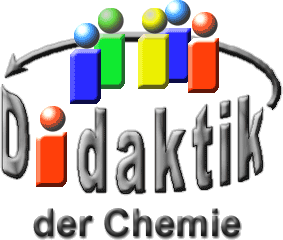 Seminar „Übungen im Vortragen – AC“Thermodynamische und kinetische Stabilität von
Cr(III)- und Co(III)-KomplexenTobias Fröhler, WS 11/12Einstieg: Aufgabe aus dem Staatsexamen im Herbst 1991„3) KomplexverbindungenBei Komplexverbindungen der Übergangsmetalle unterscheidet man zwischen thermodynamischer und kinetischer Stabilität. Diskutieren sie diese Begriffe an Hand von Beispielen! Gehen sie kurz auf die jeweilige Ursache ein!“Thermodynamische Stabilität von Cr(III)- und Co(III)-KomplexenLäuft eine Reaktion in die gewünschte Richtung ab? Die Beschreibung thermodynamischer Stabilität erfolgt durch die freie Enthalpie nach Gibbs:		f= für engl. formation 	Die Bildung der Verbindung verläuft nicht freiwillig. Folglich ist die Verbindung thermodynamisch instabil	Die Bildung der Verbindung verläuft freiwillig. Folglich ist die Verbindung thermodynamisch stabilBeispiel 1: Hexaamincobalt(III)-Kation 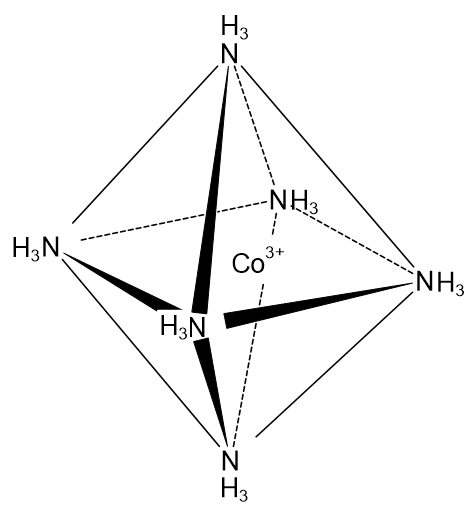 Der Komplex ist thermodynamisch stabil im Hinblick auf den Zerfall in die Elemente, jedoch thermodynamisch instabil im Hinblick auf die saure Hydrolyse, da die 6 Ammoniak-Moleküle eine hohe Affinität für Protonen aufweisen. Es bildet sich das Hexaaquacobalt(III)-Kation.Beispiel 2: Hexaaquachrom(III)-Kation 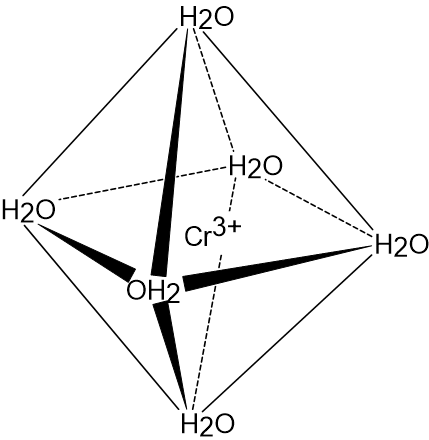 Der Komplex ist thermodynamisch stabil in wässrig saurer Lösung, aber thermodynamisch instabil im Hinblick auf die basische Hydrolyse, da es zur Bildung des stabileren Trihydroxidochrom(III) kommt.Liganden-Substitutionsreaktionen bei KomplexenSubstitutionsreaktion nach dem assoziativen Mechanismus:Substitutionsreaktion nach dem dissoziativer Mechanismus:Substitutionsreaktion nach dem Austausch-Mechanismus:Kinetische Stabilität von Cr(III)- und Co(III)-KomplexenDie kinetische Stabilität erlaubt eine Aussage über die Aktivierungsenergie und beschreibt die Geschwindigkeit, mit der sich eine Reaktion in Richtung der Gleichgewichtseinstellung bewegt.Beispiel 1: Hexaamincobalt(III)-Kation Die Zersetzung in saurer Lösung dauert sehr lange, da eine hohe Aktivierungsenergie notwendig ist. Die Liganden-Substitution verläuft nach dem dissoziativen Substitutionsmechanismus. Eine Folge daraus ist ein 5-fach substituierter Übergangszustand. Damit ist die Verbindung kinetisch inert und die Liganden-Substitution erfolgt sehr langsam.Experiment: Chromalaun wird in Wasser gelöst, danach erhitzt und anschließend wieder abgekühltZeitbedarf: ca. 5 MinutenZiel: Hydrat-Isomerie von ChromalaunMaterial:2 Reagenzgläser, d= 30 mmLöffelspatelReagenzglas-KlammerReagenzglas-GestellBrenner, FeuerzeugChemikalien:Kaliumchromsulfat
CAS.: 7788-99-0
KCr(SO4)2*12H2O
 Achtung
H315, H319
P302+P352, P305+P351+P338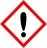 Durchführung: Chromalaun wird in Wasser gelöst, anschließend erhitzt und wieder abgekühlt.Beobachtung: Farbumschlag von blau nach grün.Deutung: Der Liganden-Austausch ist kinetisch gehemmt, da hier ein assoziativer Mechanismus mit 7-fach substituiertem Übergangszustand vorliegt. Es entsteht das Hexaaquachrom(III)-Kation. ist kinetisch inert.Zusammenfassung: Die thermodynamische Stabilität der betrachteten Cr(III)- und Co(III)-Komplexe ist abhängig von den BedingungenNegative Werte für  deuten auf eine hohe thermodynamische Stabilität hin.Assoziativer und dissoziativer Substitutionsmechanismus bilden 5- bzw. 7-fache Überganszustände, wodurch der Liganden-Austausch kinetisch gehemmt istEine hohe Aktivierungsenergie ist ein Anzeichen für eine hohe kinetische StabilitätAbschluss: fehlt.Quellen:J. Huheey, E. Keiter, R. Keiter, Anorganische Chemie, Prinzipien von Struktur und Reaktivität, Gruyter, 3. Auflage, Berlin 1993.Holleman A.F., Wiberg N., Lehrbuch der Anorganischen Chemie, 102. Aufl., Walter de Gruyter Verlag, Berlin-New York, 2007Housecroft, Sharpe, Anorganische Chemie, Pearson Studium, 2. Auflage, München 2008.http://www.chids.de/veranstaltungen/uebungen_experimentalvortrag.html; 15.11.2011